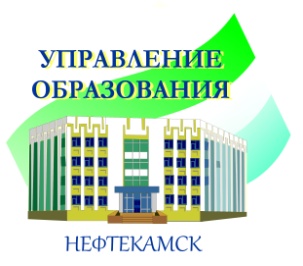   БОЙОРОҠ 	  ПРИКАЗ 14 декабрь 2020 й.                           № 829                           14 декабря  2020 г.      О проведении  профилактического  мероприятия «Внимание – дети!»	В целях снижения количества ДТП с участием детей, проведения целенаправленных мероприятий пол профилактике наездов на несовершеннолетних пешеходов, предупреждения нарушений ПДД со стороны школьников,  п р и к а з ы в а ю:В преддверии и во время зимних школьных каникул организовать и провести в образовательных организациях с 21 декабря 2020 года по 15 января 2021 года профилактическую акцию «Внимание-дети!».Утвердить план совместных профилактических мероприятий в рамках акции  «Внимание – дети!» с ОГИБДД ОМВД России по г. Нефтекамск (Приложение).Руководителям образовательных организаций обеспечить участие детей в городских  мероприятиях согласно плану.Руководителям образовательных организаций провести работу по профилактике ДДТТ  и предоставить информацию  о результатах  проведения в рамках профилактической акции «Внимание – дети!»  18.01.2021г., в МКУУО (каб. 318). Контроль за исполнением данного приказа возложить на руководителя отдела ВР МКУУО Ахметову Г.В. Начальник                                                                                          Р.А.УразаевПроект приказа вносит: Руководитель отдела ВР МКУУО					Г.В. АхметоваСогласовано:Руководитель отделакадровой и правовой работы 						В.М. ЗинатуллинаПриложение к приказу МКУУО №829  от 14.12.2020 г.Плансовместных мероприятий ОГИБДД ОМВД России по г. Нефтекамск и МКУУО администрации городского округа г. Нефтекамск  по проведению профилактической акции  «Внимание – дети!» с 21.12.2020 г. по 15.01.2021 г.БАШҠОРТОСТАН РЕСПУБЛИКАҺЫ                                                        
НЕФТЕКАМА ҠАЛАҺЫ                                                                                                               ҠАЛА ОКРУГЫ ХАКИМИӘТЕНЕҢ                                                                                            МӘҒАРИФ ИДАРАЛЫҒЫМУНИЦИПАЛЬ ҠАҘНА УЧРЕЖДЕНИЕҺЫ( МИ  МҠУ)МУНИЦИПАЛЬНОЕ КАЗЁННОЕ УЧРЕЖДЕНИЕ
УПРАВЛЕНИЕ ОБРАЗОВАНИЯАДМИНИСТРАЦИИ ГОРОДСКОГО ОКРУГА                                                                                                                        ГОРОД НЕФТЕКАМСКРЕСПУБЛИКИ БАШКОРТОСТАН(МКУ УО)№п/пНаименование мероприятийИсполнителиСрок исполнения1.Рассмотрение состояния работы по профилактике детского дорожно-транспортного травматизма на совещаниях руководителей ОО, ДОО по обеспечению безопасности дорожного движенияМКУУО по мере необходимости2.Освещение вопросов предупреждения детского дорожно-транспортного травматизма в средствах массовой информации; организация и проведение совместно со СМИ целевых профилактических мероприятий, направленных на повышение культуры поведения участников дорожного движения, обеспечение безопасности детей на дорогах. Особое внимание уделить распространению информации о применении пешеходами световозвращающих элементов на одежде, перевозке несовершеннолетних в специальных удерживающих устройствахЗакрепленные сотрудники ГИБДД,Руководители ООв течение профилактического мероприятия3.Совместно с отрядами юных инспекторов движения проведение целенаправленных рейдов по выявлению нарушений ПДД детьми и подростками, в местах, прилегающих к учебным заведениям. С отрядами ЮИД использовать материалы, размещенные на сайте юидроссии.рфОрганизация рейда на дорогах города общественных инспекторов с сотрудниками ГИБДД.Закрепленные сотрудники ГИБДД,Руководители ООв течение профилактического мероприятия4.Проведение профилактической работы (лекции, беседы, дискуссии, научно-практические конференции) с родителями о необходимости соблюдения детьми и подростками правил безопасного поведения на дорогах. При этом обращать внимание родителей на особенности восприятия информации детьми разных возрастов, а также на необходимость совместного с детьми моделирования и обсуждения различных ситуаций, в которых могут оказаться несовершеннолетние на дорогахЗакрепленные сотрудники ГИБДД,Руководители ООв течение профилактического мероприятия5.Проведение родительских собраний, на которых необходимо рассмотреть вопросы предупреждения ДДТТ. При этом акцентировать внимание родителей на отдельных вопросах профилактики, в том числе: необходимости использования ремней безопасности и детских удерживающих устройств при перевозке детей, а также световозвращающих элементов; исключении возможностей самостоятельного появления детей до 10 лет без сопровождения взрослых на проезжей части дороги; соблюдении детьми и подростками Правил при управлении вело-и мототранспортом; безопасном использовании современных средств передвижения (гироскутеров, сигвеев, моноколес и др.); Разъяснить требования законодательства РФ по вопросам  содержания и воспитания детей и возможных уголовно-правовых последствиях в случае неисполнения родительских обязанностейЗакрепленные сотрудники ГИБДД,Руководители ООв течение профилактического мероприятия6.Организация и проведение в образовательных организациях профилактической работы (лекций и бесед, конкурсов и викторин, открытых уроков, соревнований, флеш-мобов, просмотров видеоматериалов, массовых пропагандистских мероприятий), направленных на пропаганду соблюдения ПДД, привития детям навыков безопасного поведения в транспортной среде с использованием электронного образовательного портала «Дорога без опасности» (bdd-eor.edu.ru); ООО «За безопасность (zabezopasnost.com), Всероссийской газеты «Добрая дорога детства» (dddgazeta.ru), экспертного центра «Движение без опасности (bezdtp.ru)Закрепленные сотрудники ГИБДД,Руководители ООв течение профилактического мероприятия7.Проведение инструктажей по профилактике ДТП и участие совместно с инспекторами ГИБДД в  рейдах по выявлению нарушений ПДДЗакрепленные сотрудники ГИБДД, Руководители ООв течение профилактического мероприятия8.Организация и проведение занятий и пешеходных экскурсий с детьми на улично-дорожной сети вблизи образовательных организаций с учетом разработанных с обучающимися 1-4 классов, при участии родителей, индивидуальных Схем безопасных маршрутов движения детей «дом-школа-дом» с использованием моделирующей программыЗакрепленные сотрудники ГИБДДРуководители ООв течение профилактического мероприятия9.Рассмотрение на педагогических советах состояние работы по предупреждению ДДТТ в ОО, определение мер повышения эффективности этой работыЗакрепленные сотрудники ГИБДД,Руководители ООв течение профилактического мероприятия10.Проведение единого дня ПДД для детей и их родителей (законных представителей) перед новогодними каникуламиЗакрепленные сотрудники ГИБДДРуководители ОО23.12.2020г.11.Обеспечение участия обучающихся и воспитанников образовательных организаций в профилактических акциях: «Если любишь – ПРИСТЕГНИ!», «Пешеход, сними наушники», челлендж-марафонах: «В ритме ПДД», «Самая заметная школа», муниципальных этапах республиканских конкурсов рисунков «Пассажир и автокресло дружат!», фотографий «Дорожные картинки», утренников, открытых занятий «Моя заботливая мама», а также тематических викторинах, флэш-мобах по закреплению навыков безопасного поведения на дорогахЗакрепленные сотрудники ГИБДД,Руководители ООв течение профилактического мероприятия12.Ежедневное проведение на последнем уроке «минутки безопасности» и напоминание детям о необходимости соблюдения ПДД, обращая внимание детей на погодные условия и особенности улично-дорожной сетиЗакрепленные сотрудники ГИБДД,Руководители ООв течение профилактического мероприятия13.Проведение в образовательных организациях профилактической работы по фактам ДТП с участием детей, повлекшим причинение телесных повреждений, в целях недопущения совершения ДТП с участием детейЗакрепленные сотрудники ГИБДДРуководители ООв течение профилактического мероприятия14.При организованных перевозках групп детей автобусами неукоснительно соблюдать Правила организованной перевозки группы детей автобусами, утвержденных постановлением Правительства Российской Федерации от 17.12.2013г. №1177 и Правила дорожного движения.Руководители ООпостоянно15.Организация совместно с инспекторами по делам несовершеннолетних профилактических рейдов по выявлению нарушений ПДД несовершеннолетними пешеходами. Рассмотрение на КДНиЗП вопроса по привлечению по ст.5.35 КоАП РФ родителей за ненадлежащее исполнение обязанностей по содержанию, воспитанию, обучению, защите прав и интересов несовершеннолетних, в частности за нарушение ПДД несовершеннолетними участниками дорожного движенияЗакрепленные сотрудники ГИБДДРуководители ООпостоянно